						        ……..........................., dnia .......................................................................................     /Imię i nazwisko wnioskodawcy/........................................................................................................................		/Adres/				             WÓJT GMINY LIPNICA MUROWANA ............................................................			32-724 Lipnica Murowana 44             /Telefon kontaktowy/  WNIOSEKO WYDANIE ZEZWOLENIA NA UTRZYMANIE PSA RASY 
UZNAWANEJ ZA AGRESYWNĄNa podstawie art. 10 ust. 1 ustawy z dnia 21.08.1997 r. o ochronie zwierząt (t.j. Dz. U. 
z 2023 r., poz. 1580) oraz § 1 Rozporządzenia Ministra Spraw Wewnętrznych i Administracji z dnia 28 kwietnia 2003 r. w sprawie wykazu ras psów uznawanych za agresywne (Dz. U. 
z 2003 r. Nr 77 poz. 687)Proszę o wydanie zezwolenia na utrzymywanie psa rasy .............................................................. zaliczanego do rasy psów uznawanych za agresywne.Informacja o posiadanym psie/psach :Pochodzenie psa / Nazwisko i adres poprzedniego właściciela /…..………...............................................................................................................................Rasa / mieszaniec o pokroju ....................................................................................................Data urodzenia psa : ......................................  Płeć : ...............................................................Sposób oznakowania / nr ident . ..............................................................................................Adres miejsca przetrzymywania psa ........................................................................................Opis miejsca i warunków w jakich wnioskodawca zamierza utrzymywać psa: ......................................................................................................................................................OŚWIADCZENIAOświadczam, że miejsce i warunki utrzymywania/hodowania psa wykluczają możliwości niekontrolowanego opuszczenia miejsca stałego pobytu oraz dostęp osób trzecich.Oświadczam, że znane mi są zasady i warunki zachowania zwykłych i nakazanych środków ostrożności utrzymaniu/hodowaniu psa dla zapewnienia bezpieczeństwa dla ludzi.Oświadczam, że pies został zaszczepiony przeciw wściekliźnie (w załączeniu kserokopia dokumentów).Załączniki:dowód uiszczenia opłaty skarbowej za wydanie zezwolenia,kopia rodowodu lub metryki/metryk psa/psów.			          				     ……………………………………..									(podpis wnioskodawcy)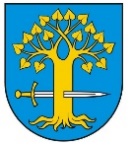 Klauzula informacyjna w zakresie ochrony danych osobowych Zgodnie z art. 13 ust. 1 ust. 2 ogólnego rozporządzenia o ochronie danych osobowych z dnia 27 kwietnia 2016 r. (dalej zwane RODO), informuję, iż:Administratorem Pani/Pana danych osobowych jest Wójt Gminy Lipnica Murowana z siedzibą 
w Urzędzie Gminy Lipnica Murowana, Lipnica Murowana 44, 32-724 Lipnica Murowana. Kontakt 
z administratorem jest możliwy także za pomocą adresu mailowego: gmina@lipnicamurowana.pl lub numeru telefonu 14 634 85 50.Jeśli ma Pani/Pan pytania dotyczące sposobu i zakresu przetwarzania Pani/Pana danych osobowych 
w zakresie działania Urzędu Gminy w Lipnicy Murowanej, a także przysługujących Pani/Panu uprawnień, może się Pani/Pan skontaktować z Inspektorem Ochrony Danych. Funkcję Inspektora Ochrony Danych pełni Pani Patrycja Powroziewicz, kontakt możliwy jest przez adres e-mail: odo@lipnicamurowana.pl, pocztą na adres wskazany powyżej w punkcie 1.Pani/Pana dane osobowe przetwarzane będą w celu:przyjęcia wniosku lub/oraz  wydania decyzji zgodnie z art. 6 ust. 1 lit. c) RODO, tj. przetwarzanie jest niezbędne do realizacji obowiązków ciążących na Administratorze.usprawnienia kontaktu z Panią/Panem za pośrednictwem numeru telefonu lub adresu e-mail, zgodnie z art. 6 ust. 1 lit. a) RODO, tj. na podstawie Pani/Pana zgody.Odbiorcą Pani/Pana danych osobowych będą podmioty publiczne uprawnionym na podstawie odrębnych przepisów, na potrzeby prowadzonych przez nie postępowań, osoby upoważnione do przetwarzania danych osobowych oraz podmioty zewnętrzne realizujące usługi na rzecz Administratora na podstawie podpisanej umowy.Pani/Pana dane osobowe nie będą przekazywane do państw trzecich lub organizacji międzynarodowych.Pani/Pana dane nie będą wykorzystywane do zautomatyzowanego podejmowania decyzji, która opiera się wyłącznie na zautomatyzowanym przetwarzaniu, w tym profilowaniu.Pani/Pana dane osobowe, których podanie jest obowiązkowe będą przechowywane przez okres niezbędny do realizacji celów określonych w pkt 3, a po tym czasie przez okres oraz w zakresie wymaganym przez przepisy powszechnie obowiązującego prawa.Podanie danych kontaktowych we wniosku w postaci numeru telefonu, adresu e-mail jest dobrowolne 
i oznacza wyrażenie zgody na ich przetwarzanie do momentu wycofania przez Panią/Pana zgody.Posiada Pani/Pan prawo :dostępu do swoich danych oraz otrzymania ich kopii,uzupełniania, poprawiania, sprostowania swoich danych,usunięcia danych, gdy ich przetwarzanie nie następuje w celu wywiązania się z obowiązku wynikającego z przepisu prawa lub w ramach sprawowania władzy publicznej,ograniczenia przetwarzania danych,wniesienia sprzeciwu, z przyczyn związanych z Pani/Pana szczególną sytuacją, gdy przetwarzanie danych następuje w ramach sprawowania władzy publicznej.Ma Pani/Pan prawo wniesienia skargi do Prezesa Urzędu Ochrony Danych Osobowych gdy uzna Pani/Pan, iż przetwarzanie danych osobowych Pani/Pana dotyczących narusza przepisy RODO.Podanie obowiązkowych danych osobowych jest wymogiem ustawowym, zgodnie z art. 64 § 2 ustawy z dnia 14 czerwca 1960 r. Kodeks postepowania administracyjnego. 